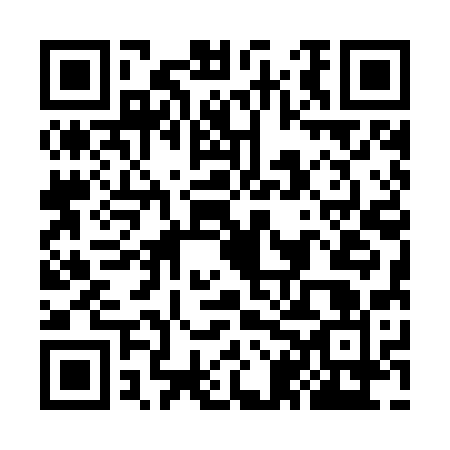 Ramadan times for Harmsworth, Manitoba, CanadaMon 11 Mar 2024 - Wed 10 Apr 2024High Latitude Method: Angle Based RulePrayer Calculation Method: Islamic Society of North AmericaAsar Calculation Method: HanafiPrayer times provided by https://www.salahtimes.comDateDayFajrSuhurSunriseDhuhrAsrIftarMaghribIsha11Mon6:366:368:051:545:507:447:449:1212Tue6:346:348:031:535:517:457:459:1413Wed6:326:328:011:535:527:477:479:1614Thu6:296:297:581:535:547:487:489:1715Fri6:276:277:561:535:557:507:509:1916Sat6:256:257:541:525:567:527:529:2117Sun6:236:237:521:525:587:537:539:2318Mon6:206:207:501:525:597:557:559:2419Tue6:186:187:471:516:007:567:569:2620Wed6:166:167:451:516:017:587:589:2821Thu6:136:137:431:516:038:008:009:3022Fri6:116:117:411:516:048:018:019:3123Sat6:086:087:391:506:058:038:039:3324Sun6:066:067:371:506:068:048:049:3525Mon6:046:047:341:506:088:068:069:3726Tue6:016:017:321:496:098:078:079:3927Wed5:595:597:301:496:108:098:099:4128Thu5:565:567:281:496:118:118:119:4229Fri5:545:547:261:486:128:128:129:4430Sat5:515:517:241:486:138:148:149:4631Sun5:495:497:211:486:158:158:159:481Mon5:465:467:191:486:168:178:179:502Tue5:445:447:171:476:178:188:189:523Wed5:415:417:151:476:188:208:209:544Thu5:395:397:131:476:198:228:229:565Fri5:365:367:111:466:208:238:239:586Sat5:345:347:081:466:218:258:2510:007Sun5:315:317:061:466:228:268:2610:028Mon5:295:297:041:466:248:288:2810:049Tue5:265:267:021:456:258:298:2910:0610Wed5:245:247:001:456:268:318:3110:08